Learning intention: To understand the ‘x’ and ‘÷’ symbols.Write the two multiplication calculations for these arrays. 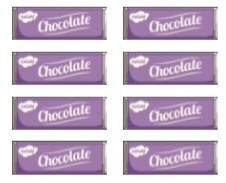 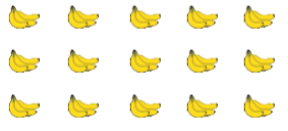 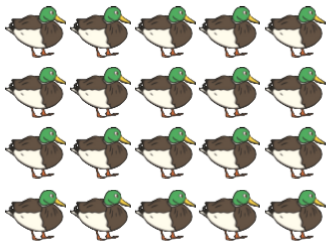 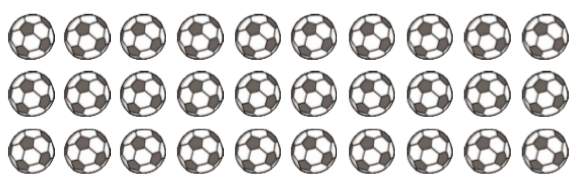 